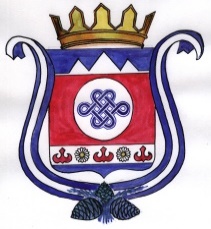 ПОСТАНОВЛЕНИЕ                                                                             JОПот «25» июня  2021 года   № 30с. ШыргайтаОб утверждении Положении об организации обучения населенияспособам защиты от опасностей, возникающих при ведении военныхдействий или вследствие этих действий    В соответствии с Федеральным законом от 21 декабря . № 68-ФЗ «О защите населения и территорий от чрезвычайных ситуаций природного и техногенного характера», Федеральным законом от 12 февраля . № 28-ФЗ «О гражданской обороне», Федеральным законом от 6 октября . № 131-ФЗ «Об общих принципах организации местного самоуправления в Российской Федерации»,постановляю:Утвердить  Положение «Об организации обучения населения способам защиты от опасностей, возникающих при ведении военных действий или вследствие этих действий». Постановление № 5 от 01.02.2011 года «Об организации обучения населения способам защиты от опасностей, возникающих при ведении военных действий или вследствие этих действий» отменить. Контроль за исполнением настоящего постановления оставляю за собой.Настоящее постановление обнародовать в соответствии с Уставом МО Шыргайтинское сельское поселение.Врио главы  сельской администрации МО Шыргайтинское сельское поселение                                Э.Т. Баянкина Приложение 1Положение «Об организации обучения населения способами защиты от опасностей , возникших при ведении военных действий или вследствие этих действий»         1.Настоящее Положение , разработанное в соответствии с ФЗ от 12.02.1998 г. № 28- ФЗ ,, О гражданской обороне,, определяет основные задачи и формы обучения населения муниципального образования в области ГО . 2. Основными задачами обучения населения в области гражданской обороны являются:а) изучение способов защиты от опасностей, возникающих при ведении военных действий или вследствие этих действий, порядка действий по сигналам оповещения, приемов оказания первой медицинской помощи, правил пользования коллективными и индивидуальными средствами защиты;б) совершенствование навыков по организации и проведению мероприятий по гражданской обороне;в) выработка умений и навыков для проведения аварийно - спасательных и других неотложных работ;г) овладение личным приемами и способами действий по защите населения, материальных и культурных ценностей от опасностей, возникающих при ведении военных действий или вследствие этих действий личным составом гражданских организаций гражданской обороны (далее именуются - формирования).3. Лица, подлежащие обучению, подразделяются на следующие группы:а) руководители органов местного самоуправления, являющиеся по должности начальниками гражданской обороны;б) должностные лица гражданской обороны, руководители и работники органов, осуществляющих управление гражданской обороной (далее именуются - должностные лица и работники гражданской обороны), а также начальники гражданской обороны организаций;в) личный состав формирований;г) работающее население, не входящее в состав формирований;д) учащиеся учреждений общего образования;е) неработающее население.4. Обучение населения в области гражданской обороны осуществляется в рамках единой системы подготовки населения в области гражданской обороны и защиты от чрезвычайных ситуаций природного и техногенного характера. Обучение является обязательным и проводится в учебных заведениях Министерства Российской Федерации по делам гражданской обороны, чрезвычайным ситуациям и ликвидации последствий стихийных бедствий, в учреждениях повышения квалификации федеральных органов исполнительной власти и организаций, в государственном образовательном учреждении «Учебно-методический центр по гражданской обороне, чрезвычайным ситуациям и обеспечению пожарной безопасности Республики Алтай», на курсах гражданской обороны органов местного самоуправления (далее именуются - курсы гражданской обороны), по месту работы, учебы и месту жительства граждан.Повышение квалификации начальников гражданской обороны, руководителей организаций, должностных лиц и работников гражданской обороны, а также преподавателей курса "Основы безопасности жизнедеятельности" и дисциплины "Безопасность жизнедеятельности" учреждений общего и профессионального образования проводится не реже одного раза в 5 лет. Для лиц, впервые назначенных на должность, связанную с выполнением обязанностей по гражданской обороне, переподготовка или повышение квалификации в области гражданской обороны в течение первого года работы является обязательной.Программы обучения в области гражданской обороны в учреждениях повышения квалификации федеральных органов исполнительной власти и организаций, а также в учреждениях общего и профессионального образования утверждаются соответствующими федеральными органами исполнительной власти по согласованию с Министерством Российской Федерации по делам гражданской обороны, чрезвычайным ситуациям и ликвидации последствий стихийных бедствий.5. В целях организации и осуществления обучения населения в области гражданской обороны:а) органы местного самоуправления на соответствующих территориях:планируют обучение населения в области гражданской обороны;организуют изучение в государственных, муниципальных и негосударственных образовательных учреждениях начального общего, основного общего и среднего (полного) общего образования курса "Основы безопасности жизнедеятельности", а в учреждениях профессионального образования, находящихся в сфере ведения этих органов - дисциплины "Безопасность жизнедеятельности";создают, оснащают и организуют деятельность учебно - методических центров, курсов гражданской обороны и учебно - консультационных пунктов по гражданской обороне, а также уточняют (с учетом особенностей региона) программы подготовки должностных лиц и работников гражданской обороны, проходящих обучение в учебно - методических центрах, на курсах гражданской обороны и учебно - консультационных пунктов по гражданской обороне;организуют и проводят учебно - методические сборы руководителей и преподавателей образовательных учреждений;организуют и осуществляют пропаганду знаний в области гражданской обороны;организуют издание (в том числе и на языках народов Российской Федерации) учебной литературы и наглядных пособий по гражданской обороне и обеспечение ими населения;осуществляют контроль за ходом и качеством обучения населения в области гражданской обороны;б) организации:осуществляют обучение своих работников в области гражданской обороны;уточняют (с учетом особенностей деятельности организации) программы обучения в области гражданской обороны своих работников и личного состава формирований;создают, оснащают и поддерживают в рабочем состоянии соответствующую учебно -материальную базу.